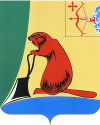 Печатное средство массовой информации органов местного  самоуправления  Тужинского  муниципального  районаБюллетень муниципальных нормативных правовых актов№ 67 22 октября 2014 года                                                    пгт ТужаСОДЕРЖАНИЕРаздел 1. Решения Тужинской районной ДумыТУЖИНСКАЯ РАЙОННАЯ ДУМАКИРОВСКОЙ ОБЛАСТИРЕШЕНИЕпгт ТужаО внесении изменений в Устав муниципального образованияТужинский муниципальный районВ соответствии с Федеральным законом от 06.10.2003 № 131- ФЗ «Об общих принципах организации местного самоуправления в Российской Федерации», на основании статьи 21 Устава муниципального образования Тужинский муниципальный район Тужинская районная Дума РЕШИЛА:	1. Внести в Устав муниципального образования Тужинский муниципальный район, принятый решением Тужинской районной Думы от 27.06.2005 № 23/257 (далее — Устав), следующие изменения:	1.1. Часть 1 статьи 8 Устава дополнить пунктом 9.1:«9.1) разработка и осуществление мер, направленных на укрепление межнационального и межконфессионального согласия, поддержку и развитие языков и культуры народов Российской Федерации, проживающих на территории муниципального района, реализацию прав национальных меньшинств, обеспечение социальной и культурной адаптации мигрантов, профилактику межнациональных (межэтнических) конфликтов»;	1.2. В пункте 12 части 1 статьи 8 Устава слова «в медицинских учреждениях» заменить словами «в медицинских организациях», слова «гарантий оказания гражданам Российской Федерации бесплатной медицинской помощи» заменить словами «гарантий бесплатного оказания гражданам медицинской помощи»;1.3. Дополнить часть 1 статьи 8 пунктом 37 следующего содержания:«37) присвоение адресов объектам адресации, изменение, аннулирование адресов, присвоение наименований элементам улично-дорожной сети (за исключением автомобильных дорог федерального значения, автомобильных дорог регионального или межмуниципального значения), наименований элементам планировочной структуры в границах межселенной территории муниципального района, изменение, аннулирование таких наименований, размещение информации в государственном адресном реестре.»1.4. Признать утратившими силу пункт 33 части 1 статьи 8,пункт 42 части 5 статьи 32,  пункт 16 части 2 статьи 21 Устава.1.5. Часть 5 статьи 32 Устава дополнить пунктом 11.2:«11.2) разработка и осуществление мер, направленных на укрепление межнационального и межконфессионального согласия, поддержку и развитие языков и культуры народов Российской Федерации, проживающих на территории муниципального района, реализацию прав национальных меньшинств, обеспечение социальной и культурной адаптации мигрантов, профилактику межнациональных (межэтнических) конфликтов»;1.6. Пункт 50 части 5 статьи 32 Устава считать пунктом 51.1.7. Дополнить часть 5 статьи 32 Устава пунктом 50 следующего содержания:«50) присвоение адресов объектам адресации, изменение, аннулирование адресов, присвоение наименований элементам улично-дорожной сети (за исключением автомобильных дорог федерального значения, автомобильных дорог регионального или межмуниципального значения), наименований элементам планировочной структуры в границах межселенной территории муниципального района, изменение, аннулирование таких наименований, размещение информации в государственном адресном реестре.»1.8. Статью 50 Устава изложить в следующей редакции:«Статья 50. Закупки для обеспечения муниципальных нужд1. Закупки товаров, работ, услуг для обеспечения муниципальных нужд осуществляются в соответствии с законодательством Российской Федерации о контрактной системе в сфере закупок товаров, работ, услуг для обеспечения государственных и муниципальных нужд.2. Закупки товаров, работ, услуг для обеспечения муниципальных нужд осуществляются за счет средств местного бюджета».       2. Зарегистрировать изменения в Устав муниципального образования Тужинский муниципальный район в порядке, установленном Федеральным законом от 21.07.2005 № 97-ФЗ «О государственной регистрации уставов муниципальных образований».	3. Настоящее решение вступает в силу в соответствии с действующим законодательством.Глава Тужинского района		 Л.А.ТрушковаТУЖИНСКАЯ РАЙОННАЯ ДУМАКИРОВСКОЙ ОБЛАСТИРЕШЕНИЕпгт ТужаО бюджетном Послании главы Тужинского района депутатам Тужинской районной Думы «О бюджетной политике на 2015 год и  плановый период 2016 и 2017 годов»    Заслушав бюджетное Послание главы Тужинского района Трушковой Л.А. депутатам Тужинской районной Думе «О бюджетной политике на 2015 год и  плановый период 2016 и 2017 годов», районная Дума РЕШИЛА:Бюджетное Послание главы Тужинского района депутатам Тужинской районной Думе «О бюджетной политике на 2015 год и  плановый период 2016 и 2017 годов» принять к руководству. Прилагается.Настоящее решение вступает в силу с момента принятия.Глава Тужинского  района	 	Л.А.ТрушковаБюджетное посланиеГЛАВЫ ТУЖИНСКОГО РАЙОНА кировской областиНА 2015 ГОД И НА ПЛАНОВЫЙ ПЕРИОД 2016 И 2017 ГОДОВУважаемые депутаты!Бюджетная политика на 2015 год и плановый период 2016 и 2017 годов закрепила тенденцию преемственности бюджетной политики предыдущего планового периода. И сегодня, на пороге 2015 года, прежде чем конкретизировать задачи на перспективу, хочу остановиться на результатах.Мы все понимаем, что довольно проблематично установить и твердо следовать неизменным бюджетным ориентирам на три года. Ведь за этот период времени перераспределялись полномочия между регионом и муниципалитетами, изменялось бюджетное законодательство. Но основные задачи оставались неизменны:-это укрепление доходной базы района,	- повышение эффективности бюджетных расходов,- усиление роли местного самоуправления.Мобилизация собственных доходных источников           В 2014 году была проведена большая работа по отстаиванию выпадающих доходов по налогу на доходы физических лиц перед департаментами экономического развития и финансов Кировской области, так как район недополучал доходы по данному виду налога  несколько лет, без видимо на то серьезных обстоятельств.            Результатом проведенной работы стало выделение в текущем году дополнительной дотации из областного бюджета на выпадающий доход, а именно НДФЛ в сумме 2 млн.рублей. Также мы доказали «на цифрах» департаменту экономического развития области, что прогнозный фонд оплаты труда доводимый ими до нас ежегодно должен быть скорректирован в сторону уменьшения с 2015 года, ввиду прямой зависимости выпадающего дохода от НДФЛ.      В вопросе мобилизации собственных доходов нельзя не остановиться на поступлении доходов от уплаты акцизов на нефтепродукты, которые являются основным источником, формирующим муниципальный дорожный фонд.  В 2014 году из запланированных 2,8 млн. рублей будет профинансировано примерно 2,2 млн. рублей, что существенно влияет н6а финансировании дорожных работ. Недопоступление налога  в дорожный фонд связано с тем, что нужно внести изменения в действующую методику расчета налога. Мы надеемся на  вынесенную инициативу девяти субъектов Российской Федерации, в том числе и Кировской областью, о внесении изменений  исключив показатель розничной продажи автомобильного бензина. Мы рассчитываем, что данное предложение будет учтено в следующем бюджетном цикле.Не малую роль в расширении налоговой базы играет малое предпринимательство. Именно работа с сектором малого и среднего бизнеса является сегодня устойчивой основой роста собственной доходной базы муниципального образования С 2014 года областью были переданы дополнительные нормативы отчислений от налога, взимаемого в связи с применением упрощенной системы налогообложения с 50 до 100%. В результате, в текущем году мы прогнозируем выполнение поступления дохода по данному виду налога  на 100%  или 2,7 млн. рублей.Результаты поступления единого налога на вмененный доход и патентная система , применяемым малым бизнесом,  говорят о том, что удалось достичь некоторых определенных результатов по повышению эффективности работы малых предприятий и индивидуальных предпринимателей и эти результаты нужно закреплять.        Так же хочется отметить, что в результате проводимых мероприятий  в течение всего финансового года на заседаниях межведомственной комиссии при администрации района есть стабильный результат:-умеренными темпами повышается заработная плата работникам, которые осуществляют свою деятельность у индивидуальных предпринимателей, -легализуется «теневой» фонд оплаты труда,-не увеличивается сумма недоимки по району,-снижается задолженность по аренде земли и имуществу,     привлекаются к налогообложению собственники объектов недвижимого имущества и земельных участков, ранее не учтенных налоговыми органами. 2. Хотела бы обратить ваше внимание на ряд принципиальных моментов, касающихся результатов работы по повышению эффективности расходов бюджета.Начиная с 2014 года бюджет района стал программным, он сформирован  из 16 муниципальных программ охватывающих все сферы деятельности района от социальной до экономической. Наличие муниципальных программ делает информацию о расходах бюджета района более подробной и обоснованной.  Муниципальные программы становятся важнейшим инструментом эффективного расходования бюджетных средств и достижения запланированных целевых показателей. В настоящее время разработана единая методика ежегодной оценки эффективности реализации муниципальных программ, которая позволяет принимать управленческие решения по их дальнейшей реализации.На постоянном контроле находится вопрос реализации Указов Президента Российской Федерации. Начиная с прошлого года проводится работа по реализации «дорожных карт», направленных на повышение эффективности и качества услуг в сферах образования и культуры.     Говоря о повышении эффективности расходов, не могу не остановиться на вопросе экономии средств по уплате процентов по привлеченным кредитным ресурсам коммерческих банков для погашения дефицита бюджета района. Данный вопрос для нас очень актуален, так как муниципальный долг  района на 01.01.2014 года составил 12 млн. рублей. Предложения по процентным ставкам для кредитования за последний год имеют тенденцию значительного роста от 9 до 16 %.  В текущем году нам удалось переломить ситуации и убедить департамент финансов о необходимости предоставления району кредитной линии в сумме 8 млн. рублей под 2,75 % годовых со сроком уплаты до 1 декабря 2014 года. Данный кредит будет погашен в ноябре банковским кредитом,  таким образом, сэкономив бюджетные средства по уплате процентов. Надеюсь, что и в 2015 году департамент финансов пойдет нам на встречу в данном вопросе.3. Одной из гарантий стабильности местного самоуправления является бюджетная обеспеченность муниципального образования. Правительством области взят курс на повышение заинтересованности  органов местного самоуправления к наращиванию налогового потенциала муниципальных образований, повышение их финансовой самостоятельности. При этом данные решения подкрепляются финансовыми источниками. Основным инструментом к наращиванию налогового потенциала является проводимая Правительством области политика межбюджетного регулирования, основанная на установлении единых и дополнительных нормативов отчислений в местные бюджеты от региональных и федеральных налогов. Переданные дополнительные нормативы отчислений от налогов обеспечивают замещение части финансовой помощи местным бюджетам и способствуют повышению уровня социально-экономического развития территорий. В текущем году в целях увеличения поступлений доходов в областной и местный бюджеты Правительством области принято решение предоставлять межбюджетные трансферты из областного бюджета за достигнутые результаты. Оценка деятельности органов местного самоуправления будет осуществляться по следующим направлениям: -легализация налоговой базы по налогу на доходы физических лиц и налогу на прибыль организаций; -сокращение задолженности по налоговым платежам; -увеличение налоговой нагрузки по налогу, взимаемому в связи с применением упрощенной системы налогообложения;-увеличение поступлений имущественных налогов. Исполнение хотя бы одного из установленных показателей даст нам право на получение дополнительной финансовой помощи из областного бюджета. Показатели и условия стимулирования установлены на долговременной основе и будут применяться при оценке результативности муниципалитетов уже в 2015 году по итогам работы за текущий год.Для того чтобы заинтересовать как можно больше людей процессами, происходящими в бюджете, и повысить их гражданскую активность уделяется немалое внимание теме открытости бюджета. Сегодня мы размещаем на нашем сайте муниципального района информацию почти по всем аспектам своей деятельности, которая дает любому желающему возможность ясно представить стратегию управления финансами в районе.                          Уважаемые депутаты !       Основными направлениями налоговой и бюджетной политики на предстоящий  2015 финансовый год считаю:1.Расширение доходной базы района;2. Вывод «серых» зарплат из «тени» на устойчивую траекторию роста. Эту деятельность необходимо продолжать.  Задача повышения эффективности работы по выводу из тени скрытой от налогообложения заработной платы, считаю, вполне достижима. Так как уже говорила о том что, с 2015 года в систему межбюджетных отношений введен коэффициент, учитывающий уровень скрытой заработной платы, который применяется при расчете налогового потенциала. 3.  Дальнейшая реализация плана мероприятий на 2014 – 2016 годы по повышению поступлений налоговых и неналоговых доходов, а также по сокращению недоимки бюджетов бюджетной системы Российской Федерации.4.  Необходимо в полном объеме реализовать все направления, определенные «Программой по повышению эффективности управления муниципальными финансами Тужинского муниципального района до 2018 года», которая была принята в начале текущего года. 5.	Сдерживание  на одном уровне общего объема долговых обязательств района по кредитам,  не увеличивая муниципальный долг.6. Один из самых сложных вопросов, возникающих при формировании бюджета района – это вопрос сбалансированности бюджета. Поскольку бюджет ежегодно принимается с дефицитом, при рассмотрении инициатив, влекущих дополнительные расходы бюджета, необходим взвешенный подход, иначе может возникнуть угроза невыполнения принятых обязательств. Считаю, что необходимо усилить ответственность власти на всех уровнях за тратой бюджетных средств. Наша цель – переход к более строгому режиму экономии. Бюджетные расходы должны выдерживать жесткий отбор на предмет их результативности и эффективности.	Подводя итог, хочу еще раз отметить, что предстоящий год, а также последующие два года, на которые идет бюджетное планирование. Не окажутся простыми. Поэтому всем органам местного самоуправления необходимо проводить ответственную бюджетную политику, обеспечивающую максимальную эффективность бюджетных расходов в реализации задач социально-экономического развития района.	Мы должны во главу угла совместной деятельности поставить использование эффективных и современных форм работы, направленных на удовлетворение насущных потребностей жителей района. 	Надеюсь, что поставленные задачи будут поддержаны вами и максимально возможно реализованы в 2015 году.Спасибо за внимание!ТУЖИНСКАЯ РАЙОННАЯ ДУМАКИРОВСКОЙ ОБЛАСТИРЕШЕНИЕпгт ТужаОб  утверждении Программы приватизации муниципального имущества муниципального образования Тужинский муниципальный район Кировской области на 2014 год в новой редакцииВ соответствии с Федеральным законом от 21.12.2001 № 178-ФЗ «О приватизации государственного и муниципального имущества»,  Федеральным законом от 22.07.2008 № 159-ФЗ «Об особенностях отчуждения недвижимого имущества, находящегося в государственной собственности субъектов Российской Федерации или в муниципальной собственности и арендуемого субъектами малого и среднего предпринимательства, и о внесении изменений в отдельные законодательные акты Российской Федерации», Порядком планирования и принятия решений об условиях приватизации муниципального имущества муниципального образования Тужинский муниципальный район Кировской области, утвержденным решением Тужинской районной Думы Кировской области от 01.06.2012 № 17/125, Уставом муниципального образования Тужинский муниципальный район районная Дума РЕШИЛА:1. Утвердить Программу приватизации муниципального имущества муниципального образования Тужинский  муниципальный  район Кировской области на  2014 год в новой редакции. Прилагается.2. Настоящее решение вступает в силу со дня его официального обнародования.УТВЕРЖДЕНАрешением Тужинской районной Думы от 20.10.2014 № 47/319Программа приватизации муниципального имущества муниципального образования Тужинский муниципальный район 	Кировской области на 2014 год в новой редакции	____________ТУЖИНСКАЯ РАЙОННАЯ ДУМАКИРОВСКОЙ ОБЛАСТИРЕШЕНИЕпгт ТужаОб утверждении Перечня муниципального имущества, безвозмездно передаваемого из муниципальной собственности муниципального образования Тужинский муниципальный район Кировской области в муниципальную собственность вновь образованного муниципального образования Ныровское сельское поселение Тужинского района Кировской областиВ соответствии с Федеральным законом от 06.10.2003 № 131-ФЗ «Об общих принципах организации местного самоуправления в Российской Федерации», Законом Кировской области от 03.03.2008 № 222-ЗО «О порядке разграничения имущества, находящегося в собственности муниципальных образований, расположенных на территории Кировской области», рассмотрев представленный главой администрации Тужинского муниципального района перечень муниципального имущества, на основании статьи 42 Устава Тужинского района Тужинская районная Дума РЕШИЛА:1. Утвердить перечень муниципального имущества, безвозмездно передаваемого из муниципальной собственности муниципального образования Тужинский муниципальный район Кировской области в муниципальную собственность вновь образованного муниципального  образования Ныровское сельское поселение Тужинского района Кировской области (далее – Перечень). Прилагается.2. Администрации Тужинского муниципального района:2.1. Согласовать Перечень с Ныровской сельской Думой.2.2. Направить согласованный Перечень в департамент государственной собственности Кировской области для подготовки проекта постановления Правительства области о разграничении муниципального имущества;2.3. Оформить акт приема-передачи муниципального имущества, указанного в пункте 1 настоящего решения в трехмесячный срок со дня вступления в силу постановления Правительства области о разграничении указанного имущества;2.4. Исключить переданное имущество из реестра муниципального имущества муниципального образования Тужинский муниципальный район.3. Настоящее решение вступает в силу с момента принятия.УТВЕРЖДЕНрешением Тужинской районной Думыот  20.10.2014  №  47/320П Е Р Е Ч Е Н Ьмуниципального имущества, безвозмездно передаваемого из муниципальной собственностимуниципального образования Тужинский муниципальный район Кировской областив муниципальную собственность вновь образованного муниципального образованияНыровское сельское поселение Тужинского района Кировской области____________ТУЖИНСКАЯ РАЙОННАЯ ДУМА КИРОВСКОЙ ОБЛАСТИРЕШЕНИЕпгт ТужаО внесении изменений в решение Тужинской районной Думы от 14.10.2011 №10/65 В соответствии с частью 8 статьи 37 Федерального закона от 06.10.2003 № 131-ФЗ «Об общих принципах организации местного самоуправления в Российской Федерации», на основании пункта 8 части 2 статьи 21 Устава Тужинского района районная Дума РЕШИЛА:1. Внести изменения в решение Тужинской районной Думы                          от 14.10.2011 №10/65 «О структуре администрации Тужинского муниципального района», изложив структуру администрации в новой редакции согласно приложению. 2. Главе администрации Тужинского района Видякиной Е.В. привести штатное расписание в соответствие с настоящим решением.3.Настоящее решение вступает в силу с момента подписания.4.Опубликовать настоящее решение в установленном порядке. 5. Контроль за исполнением данного решения возложить на главу района Трушкову Л.А.Глава Тужинского  района	Л.А. Трушкова	СТРУКТУРАадминистрации Тужинского муниципального районаТУЖИНСКАЯ РАЙОННАЯ ДУМАКИРОВСКОЙ ОБЛАСТИРЕШЕНИЕпгт ТужаО согласовании кандидатуры Урина В.Г. на присвоение звания «Почетный гражданин Кировской области»	Рассмотрев просьбу  Правительства Кировской области о согласовании кандидатуры Урина В.Г. на присвоение звания «Почетный гражданин Кировской области», районная Дума РЕШИЛА:Поддержать  кандидатуру Урина В.Г.  на присвоение звания «Почетный гражданин Кировской области».Настоящее решение вступает в силу с момента принятия.Глава Тужинского района	Л.А. ТрушковаИнформация  об исполнении бюджетаТужинского муниципального района за 1 полугодие  2014 годаИсполнение бюджета Тужинского муниципального района осуществляется в соответствии со сводной бюджетной росписью бюджета  района и кассовым планом на 1 полугодие 2014 года.За 1 полугодие 2014 года поступление доходов в бюджет муниципального района составило  80 128,6 тыс. рублей, или 57,7% к утвержденным годовым бюджетным назначениям.Кассовый план в 1 полугодии в целом по доходам бюджета муниципального района выполнен на  108,6%Поступления налоговых и неналоговых доходов (далее – собственные доходы) составили 12 011 тыс. рублей, или 44,5% от годового плана, безвозмездные поступления – 68 117,6 тыс. рублей, или 60,9% от годового плана. По сравнению с аналогичным периодом 2013 года объем собственных доходов уменьшился на 324,3 тыс.рублей.Основной доходный источник  бюджета муниципального района – налог на доходы с физических лиц , норматив отчислений в бюджет муниципального района  по которому с этого года изменен с 30% до 20%. Поступления от перечислений по НДФЛ за 1 полугодие составили  3000,1 тыс. рублей или  38,6% от годового плана. Поступления по акцизам которые являются основным источником формирования дорожного фонда составили 954,3 т.р. или 34,1 % от годового плана. Поступления по налогу на совокупный доход составили 2832,5 т.р. или 50,8 % к утвержденному годовому плану. К аналогичному периоду прошлого года поступления увеличились на 989 т.р, в том числе в связи с увеличением норматива отчислений с 50 до 100%Поступления от налога на имущество составили 484,3 т.р. или 53,6 % от годового плана. Поступления от государственной пошлины составили 73,7 т.р. или 76,4% от годового плана.Доходов от аренды земли и муниципального имущества поступило 837,6 тыс. рублей ли 42,8 % от годового плана, и на 275,1 т.р. меньше 2013 года.Поступления от платежей за пользование природными ресурсами составили 177,5 т.р. или 52,6 % от годового плана, что на 24 т.р. больше аналогичного периода 2013 года.Доходы от продажи материальных и нематериальных активов составили 379,6 т.р. или 60,4% от годового плана, что на 318,4 т.р. больше аналогичного периода 2013 года.Поступления от платных услуг бюджетными учреждениями составили  2886,3 .т.р или 45,7 % от годового плана, что на 1025,7тыс. рублей больше аналогичного периода 2013 года.Согласно налоговой отчетности недоимка по  налоговым платежам в консолидированный бюджет района по состоянию на 01.07.2014 составила 916 тыс.рублей и по сравнению с началом текущего года увеличилась  на  13,4 %, или на 108 тыс.рублей, в основном  за счет роста недоимки по земельному налогу на 99,1 тыс.рублей в связи с задолженностью ООО «ВяткаАгроинвест»,  по НДФЛ на 69,6 тыс. рублей за счет доначисленных сумм  по налоговой проверке  индивидуальному предпринимателю,  по  плате за  аренду муниципального имущества на 26,5 тыс. рублей за счет увеличения недоимки по районному обществу инвалидов. В целом расходы бюджета муниципального района  1 полугодии 2014 года исполнены в сумме 68 868,9 тыс. рублей, или на 49,3% к годовому плану.  По сравнению с аналогичным периодом 2013 года расходы возросли на 6% или на  3 872,6 тыс.рублей.На 01.07.2014 поселениям района направлено межбюджетных трансфертов в объеме 3 514,9 тыс.рублей, что составляет 50,5% от годового плана, в том числе на выравнивание  бюджетной обеспеченности – 3 027,7тыс.рублей, или 48,1% от годового плана.В отчетном периоде своевременно и в полном объеме обеспечены действующие социальные обязательства перед населением района и выплата заработной платы работникам бюджетной сферы, в том числе по отдельным категориям работников бюджетной сферы в соответствии с  Указом Президента Российской  Федерации от 07.05.2012 № 597 «О мероприятиях по реализации государственной социальной политики».Просроченная кредиторская задолженность по бюджету муниципального района и просроченные долговые обязательства района на отчетную дату отсутствуют.В отчетном периоде привлечение кредитов кредитных организаций и бюджетных кредитов не производились, гашение кредитов кредитным организациям оставило 12 000 тыс.рублей.  Муниципальный долг Тужинского района на отчетную дату отсутствует.         Учредитель:  Тужинская   районная Дума      (решение Тужинской районной Думы № 20/145 от  01 октября 2012 года об учреждении своего печатного средства массовой информации - Информационного бюллетеня органов местного самоуправления муниципального образования Тужинский муниципальный район Кировской области,  где  будут официально публиковаться нормативные   правовые акты, принимаемые органами местного самоуправления района, подлежащие обязательному опубликованию в соответствии с Уставом Тужинского района)    Официальное  издание.  Органы  местного  самоуправления  Тужинского  районаКировской области: Кировская область, пгт Тужа, ул. Горького, 5.Подписано в печать:   22 октября  2014 годаТираж:  10  экземпляров, в каждом  20 страниц.Ответственный за выпуск издания: начальник отдела организационной работы - Новокшонова В.А.№ п/пНаименование решенияРеквизиты документаСтраница1.О внесении изменений в Устав муниципального образования Тужинский муниципальный район№ 47/317от 20.10.201432.О бюджетном Послании главы Тужинского района депутатам Тужинской районной Думы «О бюджетной политике на 2015 год и  плановый период 2016 и 2017 годов»№ 47/318от 20.10.20144-63.Об  утверждении Программы приватизации муниципального имущества муниципального образования Тужинский муниципальный район Кировской области на 2014 год в новой редакции№ 47/319от 20.10.20146-74.Об утверждении Перечня муниципального имущества, безвозмездно передаваемого из муниципальной собственности муниципального образования Тужинский муниципальный район Кировской области в муниципальную собственность вновь образованного муниципального образования Ныровское сельское поселение Тужинского района Кировской области№ 47/320от 20.10.20147-175.О внесении изменений в решение Тужинской районной Думы от 14.10.2014 № 10/65 «О структуре администрации Тужинского муниципального района»№ 47/321от 20.10.201418-19О согласовании кандидатуры Урина В.Г. на присвоение звания «Почетный гражданин Кировской области»№ 47/322от 20.10.20142020.08.2014№47/31720.10.2014№ 47/31820.10.2014№47/319Глава Тужинского района              Л.А. Трушкова№ п/пНаименование имуществаСпособ приватизацииПредполагаемые сроки приватизацииНормативная цена (руб.)1Здание «Торгового дома» с земельным участком, кадастровый номер 43:33:310112:116:1615/21.1/А, адрес: Кировская область, Тужинский район, пос. Тужа, ул. Горького, 12, 1949 года постройки. Площадь 373,9 кв.м., материал стен – дерево. преимущественное право выкупа по 159-ФЗ, в случае отказа  -  продажа с открытого аукциона4 квартал1 300 000,002УАЗ-220694-09, идентификационный номер (VIN) ХТТ22069480434785, год изготовления 2008, цвет кузова желтый, государственный регистрационный номер Р789КР43продажа с открытого аукциона2-3 квартал215 000,003Помещение, назначение: Нежилое помещение, кадастровый номер 43:33:310115:105, адрес: Кировская область, Тужинский район, пгт Тужа, ул. Свободы. пом. 1, 1980 года постройки. Площадь 281,5 кв.м., материал стен – кирпичпродажа с открытого аукциона4 квартал900 000,004Здание школы с земельным участком, кадастровый номер 43:33:410102:158:1731/21.1/А, адрес: Кировская область, Тужинский район, д. Пиштенур, ул. Центральная, 36, 1914 года постройки. Площадь 351,1 кв.м., материал стен – дерево/кирпич. продажа с открытого аукциона2-3 квартал180 000,0020.10.2014№47/320Глава Тужинского района                Л.А. Трушкова№п/пВид имуществаНаименованиеобъектаМестонахождение объекта/адрес/Техническиехарактеристики объектаБалансовая стоимостьобъекта, руб.Основание нахождения объекта у юридического лица (вид документа, дата, номер)Прочие условия123456781.Жилой фонд1.1.Одноквартирный жилой домс. Ныр Тужинского района ул. Советская, д. 5199380 кв м6122,00постановление администрации Тужинского муниципального района от 27.08.2014 № 365 «О приеме имущества в муниципальную собственность»2.1.Двухквартирныйжилой домс. Ныр Тужинского района ул. Советская, д. 91964100 кв м9084,00постановление администрации Тужинского муниципального района от 27.08.2014 № 365 «О приеме имущества в муниципальную собственность»2.1.1.квартира №1с. Ныр Тужинского района ул. Советская д. 9, кв. 150 кв.м4542,00постановление администрации Тужинского муниципального района от 27.08.2014 № 365 «О приеме имущества в муниципальную собственность»2.1.2.квартира №2с. Ныр Тужинского района ул. Советская д. 9, кв. 250 кв.м4542,00постановление администрации Тужинского муниципального района от 27.08.2014 № 365 «О приеме имущества в муниципальную собственность»3.1.Двухквартирныйжилой домс. Ныр Тужинского района ул. Советская, д.  111964100 кв.м27354,00постановление администрации Тужинского муниципального района от 27.08.2014 № 365 «О приеме имущества в муниципальную собственность»3.1.1.Квартира №1с. Ныр Тужинского района ул. Советская, д. 11, кв. 150 кв.м13677,00постановление администрации Тужинского муниципального района от 27.08.2014 № 365 «О приеме имущества в муниципальную собственность»3.1.2.Квартира №2с. Ныр Тужинского района ул. Советская, д. 11, кв. 250 кв.м13677,00постановление администрации Тужинского муниципального района от 27.08.2014 № 365 «О приеме имущества в муниципальную собственность»123456784.1.Одноквартирный жилой домс. Ныр Тужинского района ул. Советская, д.  27196929 кв м1800,00постановление администрации Тужинского муниципального района от 27.08.2014 № 365 «О приеме имущества в муниципальную собственность»5.1.Одноквартирный жилой домс. Ныр Тужинского района ул. Советская, д.  33196852 кв м11675,00постановление администрации Тужинского муниципального района от 27.08.2014 № 365 «О приеме имущества в муниципальную собственность» 6.1.Двухквартирныйжилой домс. Ныр Тужинского района ул. Советская, д.  51198678 кв м96829,00постановление администрации Тужинского муниципального района от 27.08.2014 № 365 «О приеме имущества в муниципальную собственность»6.1.1.Квартира №1с. Ныр Тужинского района ул. Советская, д. 51, кв. 126 кв.м32276,00постановление администрации Тужинского муниципального района от 27.08.2014 № 365 «О приеме имущества в муниципальную собственность»6.1.2.Квартира №2с. Ныр Тужинского района ул. Советская, д. 51, кв. 252 кв.м64553,00постановление администрации Тужинского муниципального района от 27.08.2014 № 365 «О приеме имущества в муниципальную собственность»7.1.Одноквартирный жилой домс. Ныр Тужинского района ул. Советская, д.  60197470 кв.м13110,00постановление администрации Тужинского муниципального района от 27.08.2014 № 365 «О приеме имущества в муниципальную собственность» 8.1.Двухквартирныйжилой домс. Ныр Тужинского района ул. Советская, д.  54198076 кв.м9901,00постановление администрации Тужинского муниципального района от 27.08.2014 № 365 «О приеме имущества в муниципальную собственность»8.1.1.квартира №1с. Ныр Тужинского района ул. Советская, д.  54, кв. 138 кв.м4950,50постановление администрации Тужинского муниципального района от 27.08.2014 № 365 «О приеме имущества в муниципальную собственность»8.1.2.квартира №2с. Ныр Тужинского района ул. Советская, д.  54, кв. 238 кв.м4950,50постановление администрации Тужинского муниципального района от 27.08.2014 № 365 «О приеме имущества в муниципальную собственность»    9.1.Одноквартирный жилой домс. Ныр Тужинского района ул. Советская, д.  52198759 кв.м44419,00постановление администрации Тужинского муниципального района от 27.08.2014 № 365 «О приеме имущества в муниципальную собственность»  10.1.Одноквартирный жилой домс. Ныр Тужинского района ул. Советская, д.  46198659 кв.м47920,00постановление администрации Тужинского муниципального района от 27.08.2014 № 365 «О приеме имущества в муниципальную собственность»11.1.Одноквартирный жилой домс. Ныр Тужинского района ул. Советская, д.  44198768 кв.м47913,00постановление администрации Тужинского муниципального района от 27.08.2014 № 365 «О приеме имущества в муниципальную собственность» 12.1.Одноквартирный жилой домс. Ныр Тужинского района ул. Советская, д.  36198642 кв.м14971,00постановление администрации Тужинского муниципального района от 27.08.2014 № 365 «О приеме имущества в муниципальную собственность» 13.1.Одноквартирный жилой домс. Ныр Тужинского района ул. Советская, д.  32198139 кв.м24633,00постановление администрации Тужинского муниципального района от 27.08.2014 № 365 «О приеме имущества в муниципальную собственность» 14.1.Двухквартирныйжилой домс. Ныр Тужинского района ул. Советская, д.  30196070 кв.м16728,00постановление администрации Тужинского муниципального района от 27.08.2014 № 365 «О приеме имущества в муниципальную собственность»14.1.1.квартира №1с. Ныр Тужинского района ул. Советская, д.  30, кв. 135 кв.м8364,00постановление администрации Тужинского муниципального района от 27.08.2014 № 365 «О приеме имущества в муниципальную собственность»1234567814.1.2.квартира №2с. Ныр Тужинского района ул. Советская, д.  30, кв. 235 кв.м8364,00постановление администрации Тужинского муниципального района от 27.08.2014 № 365 «О приеме имущества в муниципальную собственность»15.1.Одноквартирный жилой домс. Ныр Тужинского района ул. Советская, д.  18198631 кв.м5980,00постановление администрации Тужинского муниципального района от 27.08.2014 № 365 «О приеме имущества в муниципальную собственность»16.1.Одноквартирный жилой домс. Ныр Тужинского района ул. Свободы, д.  4197839 кв.м39309,00постановление администрации Тужинского муниципального района от 27.08.2014 № 365 «О приеме имущества в муниципальную собственность»17.1.Двухквартирныйжилой  домс. Ныр Тужинского района ул. Свободы, д.  18198682 кв.м116344,00постановление администрации Тужинского муниципального района от 27.08.2014 № 365 «О приеме имущества в муниципальную собственность»17.2.1.квартира №1с. Ныр Тужинского района ул. Свободы, д.  18, кв. 141кв.м58172,00постановление администрации Тужинского муниципального района от 27.08.2014 № 365 «О приеме имущества в муниципальную собственность»17.1.2.квартира №2с. Ныр Тужинского района ул. Свободы, д.  18, кв. 241кв.м58172,00постановление администрации Тужинского муниципального района от 27.08.2014 № 365 «О приеме имущества в муниципальную собственность»18.1.Одноквартирный жилой домс. Ныр Тужинского района ул. Свободы, д.  20198831 кв.м28892,00постановление администрации Тужинского муниципального района от 27.08.2014 № 365 «О приеме имущества в муниципальную собственность»19.1.Двухквартирныйжилой  домс. Ныр Тужинского района ул. Свободы, д.  131989108 кв.м78005,00постановление администрации Тужинского муниципального района от 27.08.2014 № 365 «О приеме имущества в муниципальную собственность»19.1.1.квартира №1с. Ныр Тужинского района ул. Свободы, д.  13, кв. 154кв. м39002,50постановление администрации Тужинского муниципального района от 27.08.2014 № 365 «О приеме имущества в муниципальную собственность»19.1.2.квартира №2с. Ныр Тужинского района ул. Свободы, д.  13, кв. 254кв. м39002,50постановление администрации Тужинского муниципального района от 27.08.2014 № 365 «О приеме имущества в муниципальную собственность»20.1.Трёхквартирныйжилой  домс. Ныр Тужинского района ул. Свободы, д.  11196091 кв.м23713,00постановление администрации Тужинского муниципального района от 27.08.2014 № 365 «О приеме имущества в муниципальную собственность»20.1.1.квартира №1с. Ныр Тужинского района ул. Свободы, д.  11, кв. 132кв. м7906,50постановление администрации Тужинского муниципального района от 27.08.2014 № 365 «О приеме имущества в муниципальную собственность»20.1.2.квартира №2с. Ныр Тужинского района ул. Свободы, д.  11, кв. 227кв. м7900,00постановление администрации Тужинского муниципального района от 27.08.2014 № 365 «О приеме имущества в муниципальную собственность»20.1.3.квартира №3с. Ныр Тужинского района ул. Свободы, д.  11, кв. 332кв. м7906,50постановление администрации Тужинского муниципального района от 27.08.2014 № 365 «О приеме имущества в муниципальную собственность»21.1.Одноквартирный жилой домс. Ныр Тужинского района ул. Труда, д.  1199168 кв.м32094,00постановление администрации Тужинского муниципального района от 27.08.2014 № 365 «О приеме имущества в муниципальную собственность»22.1.Одноквартирный жилой домс. Ныр Тужинского района ул. Труда, д.  3199068 кв.м29836,00постановление администрации Тужинского муниципального района от 27.08.2014 № 365 «О приеме имущества в муниципальную собственность»1234567823.1.Одноквартирныйжилой домс. Ныр Тужинского района ул. Труда, д.  4198557 кв.м13016,00постановление администрации Тужинского муниципального района от 27.08.2014 № 365 «О приеме имущества в муниципальную собственность»24.1.Одноквартирный жилой домс. Ныр Тужинского района ул. Труда, д.  6198941 кв.м24745,00постановление администрации Тужинского муниципального района от 27.08.2014 № 365 «О приеме имущества в муниципальную собственность»25.1.Одноквартирный жилой домс. Ныр Тужинского района ул. Лесная, д.  2198243 кв.м26710,00постановление администрации Тужинского муниципального района от 27.08.2014 № 365 «О приеме имущества в муниципальную собственность»26.1.Одноквартирный жилой домс. Ныр Тужинского района ул. Лесная, д.  4 198530 кв.м24745,00постановление администрации Тужинского муниципального района от 27.08.2014 № 365 «О приеме имущества в муниципальную собственность»27.1.Одноквартирныйжилой домс. Ныр Тужинского района ул. Лесная, д.  6 198630 кв.м44576,00постановление администрации Тужинского муниципального района от 27.08.2014 № 365 «О приеме имущества в муниципальную собственность»28.1.Одноквартирный жилой домс. Ныр Тужинского района ул. Лесная, д.  10 198739 кв.м17986,00постановление администрации Тужинского муниципального района от 27.08.2014 № 365 «О приеме имущества в муниципальную собственность»29.1.Одноквартирный жилой домс. Ныр Тужинского района ул. Лесная, д.  12 198842 кв.м40471,00постановление администрации Тужинского муниципального района от 27.08.2014 № 365 «О приеме имущества в муниципальную собственность»30.1.Одноквартирный жилой домс. Ныр Тужинского района ул. Лесная, д.  17 198736 кв.м37658,00постановление администрации Тужинского муниципального района от 27.08.2014 № 365 «О приеме имущества в муниципальную собственность»31.1.Одноквартирный жилой домс. Ныр Тужинского района ул. Лесная, д.  15198232 кв.м20152,00постановление администрации Тужинского муниципального района от 27.08.2014 № 365 «О приеме имущества в муниципальную собственность»32.1.Одноквартирный жилой домс. Ныр Тужинского района ул. Лесная, д.  13198231 кв.м27462,00постановление администрации Тужинского муниципального района от 27.08.2014 № 365 «О приеме имущества в муниципальную собственность»33.1.Одноквартирный жилой домс. Ныр Тужинского района ул. Лесная, д.  11198236 кв.м24199,00постановление администрации Тужинского муниципального района от 27.08.2014 № 365 «О приеме имущества в муниципальную собственность»34.1.Одноквартирный жилой домс. Ныр Тужинского района ул. Лесная, д.  9198230 кв.м21091,00постановление администрации Тужинского муниципального района от 27.08.2014 № 365 «О приеме имущества в муниципальную собственность»35.1.Одноквартирный жилой домс. Ныр Тужинского района ул. Лесная, д.  3197732 кв.м9148,00постановление администрации Тужинского муниципального района от 27.08.2014 № 365 «О приеме имущества в муниципальную собственность»36.1.Одноквартирный жилой домс. Ныр Тужинского района ул. Механизаторов, д.  3198966 кв.м62225,00постановление администрации Тужинского муниципального района от 27.08.2014 № 365 «О приеме имущества в муниципальную собственность»37.1.Одноквартирный жилой домс. Ныр Тужинского района ул. Механизаторов,  д.  7198767 кв.м56304,00постановление администрации Тужинского муниципального района от 27.08.2014 № 365 «О приеме имущества в муниципальную собственность»38.1.Одноквартирный жилой домс. Ныр Тужинского района ул. Механизаторов, д.  9198768 кв.м56304,00постановление администрации Тужинского муниципального района от 27.08.2014 № 365 «О приеме имущества в муниципальную собственность»1234567839.1.Одноквартирный жилой домс. Ныр Тужинского района ул. Механизаторов, д.  13198462 кв.м46920,00постановление администрации Тужинского муниципального района от 27.08.2014 № 365 «О приеме имущества в муниципальную собственность»40.1.Одноквартирный жилой домс. Ныр Тужинского района ул. Механизаторов, д.  15198466 кв.м46920,00постановление администрации Тужинского муниципального района от 27.08.2014 № 365 «О приеме имущества в муниципальную собственность»41.1.Одноквартирный жилой домс. Ныр Тужинского района ул. Механизаторов, д.  17198369 кв.м47128,00постановление администрации Тужинского муниципального района от 27.08.2014 № 365 «О приеме имущества в муниципальную собственность»42.1.Одноквартирный жилой домс. Ныр Тужинского района ул. Механизаторов, д.  19198369 кв.м47128,00постановление администрации Тужинского муниципального района от 27.08.2014 № 365 «О приеме имущества в муниципальную собственность»43.1.Одноквартирный жилой домс. Ныр Тужинского района ул. Механизаторов, д.  211984     64 кв.м46920,00постановление администрации Тужинского муниципального района от 27.08.2014 № 365 «О приеме имущества в муниципальную собственность»44.1.Одноквартирныйжилой домс. Ныр Тужинского района ул. Механизаторов, д.  23198366 кв.м47128,00постановление администрации Тужинского муниципального района от 27.08.2014 № 365 «О приеме имущества в муниципальную собственность»45.1.Одноквартирныйжилой домс. Ныр Тужинского района ул. Механизаторов, д.  25198368 кв.м47128,00постановление администрации Тужинского муниципального района от 27.08.2014 № 365 «О приеме имущества в муниципальную собственность»46.1.Одноквартирный жилой домс. Ныр Тужинского района ул. Механизаторов, д.  27198366 кв.м47128,00постановление администрации Тужинского муниципального района от 27.08.2014 № 365 «О приеме имущества в муниципальную собственность»47.1.Двухквартирныйжилой  домс. Ныр Тужинского района ул. Механизаторов, д.  33198098 кв.м50395,00постановление администрации Тужинского муниципального района от 27.08.2014 № 365 «О приеме имущества в муниципальную собственность»47.1.1.квартира №1с. Ныр Тужинского района ул. Механизаторов, д.  33, кв. 158кв. м29825,00постановление администрации Тужинского муниципального района от 27.08.2014 № 365 «О приеме имущества в муниципальную собственность»47.1.2.квартира №2с. Ныр Тужинского района ул. Механизаторов, д.  33, кв. 240кв. м20570,00постановление администрации Тужинского муниципального района от 27.08.2014 № 365 «О приеме имущества в муниципальную собственность»48.1.Двухквартирныйжилой  домс. Ныр Тужинского района ул. Механизаторов, д.  351975115 кв.м10333,00постановление администрации Тужинского муниципального района от 27.08.2014 № 365 «О приеме имущества в муниципальную собственность»48.1.1.квартира №1с. Ныр Тужинского района ул. Механизаторов, д.  35, кв. 157,5кв. м5166,50постановление администрации Тужинского муниципального района от 27.08.2014 № 365 «О приеме имущества в муниципальную собственность»48.1.2.квартира №2с. Ныр Тужинского района ул. Механизаторов, д.  35, кв. 257,5кв. м5166,50постановление администрации Тужинского муниципального района от 27.08.2014 № 365 «О приеме имущества в муниципальную собственность»49.1.Двухквартирныйжилой  домс. Ныр Тужинского района ул. Механизаторов, д.  39197374кв.м29169,00постановление администрации Тужинского муниципального района от 27.08.2014 № 365 «О приеме имущества в муниципальную собственность»49.1.1.квартира №1с. Ныр Тужинского района ул. Механизаторов, д.  39, кв. 137кв.м14584,50постановление администрации Тужинского муниципального района от 27.08.2014 № 365 «О приеме имущества в муниципальную собственность»1234567849.1.2.квартира №2с. Ныр Тужинского района ул. Механизаторов, д.  39, кв. 237кв.м14584,50постановление администрации Тужинского муниципального района от 27.08.2014 № 365 «О приеме имущества в муниципальную собственность»50.1.Двухквартирныйжилой  домс. Ныр Тужинского района ул. Механизаторов, д.  41197376кв.м26528,00постановление администрации Тужинского муниципального района от 27.08.2014 № 365 «О приеме имущества в муниципальную собственность»50.1.1.квартира №1с. Ныр Тужинского района ул. Механизаторов, д.  41, кв. 138кв.м13264,00постановление администрации Тужинского муниципального района от 27.08.2014 № 365 «О приеме имущества в муниципальную собственность»50.1.2.квартира №2с. Ныр Тужинского района ул. Механизаторов, д.  41, кв. 238кв.м13264,00постановление администрации Тужинского муниципального района от 27.08.2014 № 365 «О приеме имущества в муниципальную собственность»51.1.Одноквартирныйжилой домс. Ныр Тужинского района ул. Механизаторов, д.  43199463 кв.м7748,00постановление администрации Тужинского муниципального района от 27.08.2014 № 365 «О приеме имущества в муниципальную собственность»52.1.Двухквартирныйжилой  домс. Ныр Тужинского района ул. Механизаторов, д.  45197376 кв.м22547,00постановление администрации Тужинского муниципального района от 27.08.2014 № 365 «О приеме имущества в муниципальную собственность»52.1.1.квартира №1с. Ныр Тужинского района ул. Механизаторов, д.  45, кв. 138кв.м11273,50постановление администрации Тужинского муниципального района от 27.08.2014 № 365 «О приеме имущества в муниципальную собственность»52.1.2.квартира №2с. Ныр Тужинского района ул. Механизаторов, д.  45, кв. 238кв.м11273,50постановление администрации Тужинского муниципального района от 27.08.2014 № 365 «О приеме имущества в муниципальную собственность»53.1.Двухквартирныйжилой  домс. Ныр Тужинского района ул. Механизаторов, д.  49197278 кв.м28141,00постановление администрации Тужинского муниципального района от 27.08.2014 № 365 «О приеме имущества в муниципальную собственность»53.1.1.квартира №1с. Ныр Тужинского района ул. Механизаторов, д.  49, кв. 139кв.м14070,50постановление администрации Тужинского муниципального района от 27.08.2014 № 365 «О приеме имущества в муниципальную собственность»53.1.2.квартира №2с. Ныр Тужинского района ул. Механизаторов, д.  49, кв. 239кв.м14070,50постановление администрации Тужинского муниципального района от 27.08.2014 № 365 «О приеме имущества в муниципальную собственность»54.1.Двухквартирныйжилой  домс. Ныр Тужинского района ул. Механизаторов, д.  55197876 кв.м41477,00постановление администрации Тужинского муниципального района от 27.08.2014 № 365 «О приеме имущества в муниципальную собственность»54.1.1.квартира №1с. Ныр Тужинского района ул. Механизаторов, д.  55, кв. 138кв.м20738,50постановление администрации Тужинского муниципального района от 27.08.2014 № 365 «О приеме имущества в муниципальную собственность»54.1.2.квартира №2с. Ныр Тужинского района ул. Механизаторов, д.  55, кв. 238кв.м20738,50постановление администрации Тужинского муниципального района от 27.08.2014 № 365 «О приеме имущества в муниципальную собственность»55.1.Двухквартирныйжилой  домс. Ныр Тужинского района ул. Механизаторов, д.  57197976 кв.м41477,00постановление администрации Тужинского муниципального района от 27.08.2014 № 365 «О приеме имущества в муниципальную собственность»1234567855.1.квартира №1с. Ныр Тужинского района ул. Механизаторов, д.  57, кв. 138кв.м20738,50постановление администрации Тужинского муниципального района от 27.08.2014 № 365 «О приеме имущества в муниципальную собственность»55.2.квартира №2с. Ныр Тужинского района ул. Механизаторов, д.  57, кв. 238кв.м20738,50постановление администрации Тужинского муниципального района от 27.08.2014 № 365 «О приеме имущества в муниципальную собственность»56.1.Одноквартирныйжилой домс. Ныр Тужинского района ул. Механизаторов, д.  61198938 кв.м29112,00постановление администрации Тужинского муниципального района от 27.08.2014 № 365 «О приеме имущества в муниципальную собственность»57.1.Одноквартирныйжилой домс. Ныр Тужинского района ул. Механизаторов, д.  38199030 кв.м24730,00постановление администрации Тужинского муниципального района от 27.08.2014 № 365 «О приеме имущества в муниципальную собственность»58.1.Одноквартирныйжилой домс. Ныр Тужинского района ул. Механизаторов, д.  36199031 кв.м29305,00постановление администрации Тужинского муниципального района от 27.08.2014 № 365 «О приеме имущества в муниципальную собственность»59.1.Одноквартирныйжилой домс. Ныр Тужинского района ул. Механизаторов, д.  34198867 кв.м59706,00постановление администрации Тужинского муниципального района от 27.08.2014 № 365 «О приеме имущества в муниципальную собственность»60.1.Двухквартирныйжилой  домс. Ныр Тужинского района ул. Механизаторов, д.  321988100  кв.м68814,00постановление администрации Тужинского муниципального района от 27.08.2014 № 365 «О приеме имущества в муниципальную собственность»60.1.1.квартира №1с. Ныр Тужинского района ул. Механизаторов, д.  32, кв. 150кв.м34407,00постановление администрации Тужинского муниципального района от 27.08.2014 № 365 «О приеме имущества в муниципальную собственность»61.1.Двухквартирныйжилой  домс. Ныр Тужинского района ул. Механизаторов, д.  30197978  кв.м41477,00постановление администрации Тужинского муниципального района от 27.08.2014 № 365 «О приеме имущества в муниципальную собственность»61.1.1.квартира №1с. Ныр Тужинского района ул. Механизаторов, д.  30, кв. 139кв.м20738,50постановление администрации Тужинского муниципального района от 27.08.2014 № 365 «О приеме имущества в муниципальную собственность»61.2.1.квартира №2с. Ныр Тужинского района ул. Механизаторов, д.  30, кв. 239кв.м20738,50постановление администрации Тужинского муниципального района от 27.08.2014 № 365 «О приеме имущества в муниципальную собственность»62.1.Двухквартирныйжилой  домс. Ныр Тужинского района ул. Механизаторов, д.  28197878  кв.м41477,00постановление администрации Тужинского муниципального района от 27.08.2014 № 365 «О приеме имущества в муниципальную собственность»62.1.1.квартира №1с. Ныр Тужинского района ул. Механизаторов, д.  28, кв. 139кв.м20738,50постановление администрации Тужинского муниципального района от 27.08.2014 № 365 «О приеме имущества в муниципальную собственность»62.1.2.квартира №2с. Ныр Тужинского района ул. Механизаторов, д.  28, кв. 239кв.м20738,50постановление администрации Тужинского муниципального района от 27.08.2014 № 365 «О приеме имущества в муниципальную собственность»63.1.Двухквартирныйжилой  домс. Ныр Тужинского района ул. Механизаторов, д.  26197774 кв.м31304,00постановление администрации Тужинского муниципального района от 27.08.2014 № 365 «О приеме имущества в муниципальную собственность»63.1.1.квартира №2с. Ныр Тужинского района ул. Механизаторов, д.  26, кв. 237 кв.м15652,00постановление администрации Тужинского муниципального района от 27.08.2014 № 365 «О приеме имущества в муниципальную собственность»1234567864.1.Двухквартирныйжилой  домс. Ныр Тужинского района ул. Механизаторов, д.  22197876 кв.м41477,00постановление администрации Тужинского муниципального района от 27.08.2014 № 365 «О приеме имущества в муниципальную собственность»64.1.1.квартира №1с. Ныр Тужинского района ул. Механизаторов, д.  22, кв. 138кв.м20738,50постановление администрации Тужинского муниципального района от 27.08.2014 № 365 «О приеме имущества в муниципальную собственность»64.1.2.квартира №2с. Ныр Тужинского района ул. Механизаторов, д.  22, кв. 238кв.м20738,50постановление администрации Тужинского муниципального района от 27.08.2014 № 365 «О приеме имущества в муниципальную собственность»65.1.Двухквартирныйжилой  домс. Ныр Тужинского района ул. Механизаторов, д.  20197674 кв м.35741,00постановление администрации Тужинского муниципального района от 27.08.2014 № 365 «О приеме имущества в муниципальную собственность»65.1.1.квартира №1с. Ныр Тужинского района ул. Механизаторов, д.  20, кв. 137кв.м17870,50постановление администрации Тужинского муниципального района от 27.08.2014 № 365 «О приеме имущества в муниципальную собственность»65.1.2.квартира №2с. Ныр Тужинского района ул. Механизаторов, д.  20, кв. 237кв.м17870,50постановление администрации Тужинского муниципального района от 27.08.2014 № 365 «О приеме имущества в муниципальную собственность»66.1.Двухквартирныйжилой  домс. Ныр Тужинского района ул. Механизаторов, д.  18197674 кв м.35741,00постановление администрации Тужинского муниципального района от 27.08.2014 № 365 «О приеме имущества в муниципальную собственность»66.1.1.квартира №1с. Ныр Тужинского района ул. Механизаторов, д.  18, кв. 137кв.м17870,50постановление администрации Тужинского муниципального района от 27.08.2014 № 365 «О приеме имущества в муниципальную собственность»66.1.2.квартира №2с. Ныр Тужинского района ул. Механизаторов, д.  18, кв. 237кв.м17870,50постановление администрации Тужинского муниципального района от 27.08.2014 № 365 «О приеме имущества в муниципальную собственность»67.1.Двухквартирныйжилой  домс. Ныр Тужинского района ул. Механизаторов, д.  16197678 кв.м35741,00постановление администрации Тужинского муниципального района от 27.08.2014 № 365 «О приеме имущества в муниципальную собственность»67.1.1.квартира №1с. Ныр Тужинского района ул. Механизаторов, д.  16, кв. 139кв.м17870,50постановление администрации Тужинского муниципального района от 27.08.2014 № 365 «О приеме имущества в муниципальную собственность»67.1.2.квартира №2с. Ныр Тужинского района ул. Механизаторов, д.  16, кв. 239кв.м17870,50постановление администрации Тужинского муниципального района от 27.08.2014 № 365 «О приеме имущества в муниципальную собственность»68.1.Двухквартирныйжилой  домс. Ныр Тужинского района ул. Механизаторов, д.  14197578 кв.м25834,00постановление администрации Тужинского муниципального района от 27.08.2014 № 365 «О приеме имущества в муниципальную собственность»68.1.квартира №1с. Ныр Тужинского района ул. Механизаторов, д.  14, кв. 139кв.м12917,00постановление администрации Тужинского муниципального района от 27.08.2014 № 365 «О приеме имущества в муниципальную собственность»68.1.2.квартира №2с. Ныр Тужинского района ул. Механизаторов, д.  14, кв. 239кв.м12917,00постановление администрации Тужинского муниципального района от 27.08.2014 № 365 «О приеме имущества в муниципальную собственность»69.1.Двухквартирныйжилой  домс. Ныр Тужинского района ул. Механизаторов, д.  12197575 кв.м25054,00постановление администрации Тужинского муниципального района от 27.08.2014 № 365 «О приеме имущества в муниципальную собственность»1234567869.1.1.квартира №1с. Ныр Тужинского района ул. Механизаторов, д.  12, кв. 137,5кв.м12527,00постановление администрации Тужинского муниципального района от 27.08.2014 № 365 «О приеме имущества в муниципальную собственность»69.1.2.квартира №2с. Ныр Тужинского района ул. Механизаторов, д.  12, кв. 237,5кв.м12527,00постановление администрации Тужинского муниципального района от 27.08.2014 № 365 «О приеме имущества в муниципальную собственность»70.1.Двухквартирныйжилой  домс. Ныр Тужинского района ул. Механизаторов, д.  10197478 кв.м13324,00постановление администрации Тужинского муниципального района от 27.08.2014 № 365 «О приеме имущества в муниципальную собственность»70.1.1.квартира №1с. Ныр Тужинского района ул. Механизаторов, д.  10, кв. 139кв.м6662,00постановление администрации Тужинского муниципального района от 27.08.2014 № 365 «О приеме имущества в муниципальную собственность»70.1.2.квартира №2с. Ныр Тужинского района ул. Механизаторов, д.  10, кв. 239кв.м6662,00постановление администрации Тужинского муниципального района от 27.08.2014 № 365 «О приеме имущества в муниципальную собственность»71.1.Двухквартирныйжилой  домс. Ныр Тужинского района ул. Механизаторов, д.  8197476  кв.м30149,00постановление администрации Тужинского муниципального района от 27.08.2014 № 365 «О приеме имущества в муниципальную собственность»71.1.1.квартира №1с. Ныр Тужинского района ул. Механизаторов, д.  8, кв. 138кв.м15074,50постановление администрации Тужинского муниципального района от 27.08.2014 № 365 «О приеме имущества в муниципальную собственность»71.1.2.квартира №2с. Ныр Тужинского района ул. Механизаторов, д.  8, кв. 238кв.м15074,50постановление администрации Тужинского муниципального района от 27.08.2014 № 365 «О приеме имущества в муниципальную собственность»72.1.Трёхквартирныйжилой  домс. Ныр Тужинского района ул. Механизаторов, д.  61975114  кв.м56866,00постановление администрации Тужинского муниципального района от 27.08.2014 № 365 «О приеме имущества в муниципальную собственность»72.1.1.квартира №1с. Ныр Тужинского района ул. Механизаторов, д.  6, кв. 138кв.м18955,50постановление администрации Тужинского муниципального района от 27.08.2014 № 365 «О приеме имущества в муниципальную собственность»72.1.2.квартира №2с. Ныр Тужинского района ул. Механизаторов, д.  6, кв. 238кв.м18955,00постановление администрации Тужинского муниципального района от 27.08.2014 № 365 «О приеме имущества в муниципальную собственность»72.1.3.квартира № 3с. Ныр Тужинского района ул. Механизаторов, д.  6, кв. 338кв.м18955,50постановление администрации Тужинского муниципального района от 27.08.2014 № 365 «О приеме имущества в муниципальную собственность» 73.1.Двухквартирныйжилой  домс. Ныр Тужинского района ул. Механизаторов, д.  4197494 кв.м31224,00постановление администрации Тужинского муниципального района от 27.08.2014 № 365 «О приеме имущества в муниципальную собственность»73.1.1.квартира №1с. Ныр Тужинского района ул. Механизаторов, д.  4, кв. 156кв.м15612,00постановление администрации Тужинского муниципального района от 27.08.2014 № 365 «О приеме имущества в муниципальную собственность»73.1.2.квартира №2с. Ныр Тужинского района ул. Механизаторов, д.  4, кв. 238кв.м15612,00постановление администрации Тужинского муниципального района от 27.08.2014 № 365 «О приеме имущества в муниципальную собственность»74.1.Двухквартирныйжилой  домс. Ныр Тужинского района ул. Механизаторов, д.  21980120 кв.м50395,00постановление администрации Тужинского муниципального района от 27.08.2014 № 365 «О приеме имущества в муниципальную собственность»1234567874.1.1.квартира №1с. Ныр Тужинского района ул. Механизаторов, д.  2, кв. 160кв.м25197,50постановление администрации Тужинского муниципального района от 27.08.2014 № 365 «О приеме имущества в муниципальную собственность»74.1.2.квартира №2с. Ныр Тужинского района ул. Механизаторов, д.  2, кв. 260кв.м25197,50постановление администрации Тужинского муниципального района от 27.08.2014 № 365 «О приеме имущества в муниципальную собственность»75.1.Одноквартирныйжилой домс. Ныр Тужинского района ул. Механизаторов, д.  2 а199266 кв.м88116,00постановление администрации Тужинского муниципального района от 27.08.2014 № 365 «О приеме имущества в муниципальную собственность»76.1.Одноквартирныйжилой домс. Ныр Тужинского района ул. Механизаторов, д.  4 а199366 кв.м4165,00постановление администрации Тужинского муниципального района от 27.08.2014 № 365 «О приеме имущества в муниципальную собственность»77.1.Одноквартирныйжилой домс. Ныр Тужинского района ул. Механизаторов, д.  6 а199363 кв.м9350,00постановление администрации Тужинского муниципального района от 27.08.2014 № 365 «О приеме имущества в муниципальную собственность»78.1.Одноквартирныйжилой домс. Ныр Тужинского района ул. Механизаторов, д.  8 а199469 кв.м9544,00постановление администрации Тужинского муниципального района от 27.08.2014 № 365 «О приеме имущества в муниципальную собственность»79.1.Одноквартирныйжилой домс. Ныр Тужинского района ул. Механизаторов, д.  10 а199576 кв.м9461,00постановление администрации Тужинского муниципального района от 27.08.2014 № 365 «О приеме имущества в муниципальную собственность»80.1.Одноквартирныйжилой домс. Ныр Тужинского района ул. Механизаторов, д.  12 а199576 кв.м20784,00постановление администрации Тужинского муниципального района от 27.08.2014 № 365 «О приеме имущества в муниципальную собственность»81.1.Одноквартирныйжилой домс. Ныр Тужинского района ул. Солнечная, д.  1198256 кв.м33158,00постановление администрации Тужинского муниципального района от 27.08.2014 № 365 «О приеме имущества в муниципальную собственность»82.1.Одноквартирныйжилой домс. Ныр Тужинского района ул. Солнечная, д.  2198256 кв.м33158,00постановление администрации Тужинского муниципального района от 27.08.2014 № 365 «О приеме имущества в муниципальную собственность»83.1.Одноквартирныйжилой домс. Ныр Тужинского района ул. Солнечная, д.  3198856 кв.м48314,00постановление администрации Тужинского муниципального района от 27.08.2014 № 365 «О приеме имущества в муниципальную собственность»84.1.Двухквартирныйжилой  домс. Ныр Тужинского района ул. Мира, д.  2197984 кв.м61757,00постановление администрации Тужинского муниципального района от 27.08.2014 № 365 «О приеме имущества в муниципальную собственность»84.1.квартира №1с. Ныр Тужинского района ул. Мира, д.  2, кв. 142кв.м30878,50постановление администрации Тужинского муниципального района от 27.08.2014 № 365 «О приеме имущества в муниципальную собственность»84.1.2.квартира №2с. Ныр Тужинского района ул. Мира, д.  2, кв. 242кв.м30878,50постановление администрации Тужинского муниципального района от 27.08.2014 № 365 «О приеме имущества в муниципальную собственность»85.1.Двухквартирныйжилой  домс. Ныр Тужинского района ул. Мира, д.  3197984 кв.м61757,00постановление администрации Тужинского муниципального района от 27.08.2014 № 365 «О приеме имущества в муниципальную собственность»85.1.1.квартира №1с. Ныр Тужинского района ул. Мира, д.  3, кв. 142кв.м30878,50постановление администрации Тужинского муниципального района от 27.08.2014 № 365 «О приеме имущества в муниципальную собственность»1234567885.1.2.квартира №2с. Ныр Тужинского района ул. Мира, д.  3,  кв. 242кв.м30878,50постановление администрации Тужинского муниципального района от 27.08.2014 № 365 «О приеме имущества в муниципальную собственность»86.1.Двухквартирныйжилой  домс. Ныр Тужинского района ул. Мира, д.  4198184 кв.м43822,00постановление администрации Тужинского муниципального района от 27.08.2014 № 365 «О приеме имущества в муниципальную собственность»86.1.1.квартира №1с. Ныр Тужинского района ул. Мира, д.  4, кв. 142кв.м21911,00постановление администрации Тужинского муниципального района от 27.08.2014 № 365 «О приеме имущества в муниципальную собственность»86.1.2.квартира №2с. Ныр Тужинского района ул. Мира, д.  4,  кв. 242кв.м21911,00постановление администрации Тужинского муниципального района от 27.08.2014 № 365 «О приеме имущества в муниципальную собственность»87.1.Одноквартирныйжилой домс. Ныр Тужинского района ул. Набережная, д.  2198167 кв.м50565,00постановление администрации Тужинского муниципального района от 27.08.2014 № 365 «О приеме имущества в муниципальную собственность»88.1.Двухквартирныйжилой  домс. Ныр Тужинского района ул. Набережная, д.  4198286 кв.м57086,00постановление администрации Тужинского муниципального района от 27.08.2014 № 365 «О приеме имущества в муниципальную собственность»88.1.1.квартира №1с. Ныр Тужинского района ул. Набережная, д.  4, кв. 143кв.м28543,00постановление администрации Тужинского муниципального района от 27.08.2014 № 365 «О приеме имущества в муниципальную собственность»88.1.2.квартира №2с. Ныр Тужинского района ул. Набережная, д.  4, кв. 243кв.м28543,00постановление администрации Тужинского муниципального района от 27.08.2014 № 365 «О приеме имущества в муниципальную собственность»89.1.Двухквартирныйжилой  домс. Ныр Тужинского района ул. Набережная, д.  5198286 кв.м57086,00постановление администрации Тужинского муниципального района от 27.08.2014 № 365 «О приеме имущества в муниципальную собственность»89.1.1.квартира №1с. Ныр Тужинского района ул. Набережная, д.  5, кв. 143кв.м28543,00постановление администрации Тужинского муниципального района от 27.08.2014 № 365 «О приеме имущества в муниципальную собственность»89.1.2.квартира №2с. Ныр Тужинского района ул. Набережная, д.  5, кв. 243кв.м28543,00постановление администрации Тужинского муниципального района от 27.08.2014 № 365 «О приеме имущества в муниципальную собственность»90.1.Одноквартирныйжилой домс. Ныр Тужинского района ул. Сосновая, д.  3199068 кв.м80500,00постановление администрации Тужинского муниципального района от 27.08.2014 № 365 «О приеме имущества в муниципальную собственность»91.1.Одноквартирныйжилой домс. Ныр Тужинского района ул. Сосновая, д.  6199155 кв.м25678,00постановление администрации Тужинского муниципального района от 27.08.2014 № 365 «О приеме имущества в муниципальную собственность»92.1.Одноквартирныйжилой домс. Ныр Тужинского района ул. Сосновая, д.  7199155 кв.м23519,00постановление администрации Тужинского муниципального района от 27.08.2014 № 365 «О приеме имущества в муниципальную собственность»20.10.2014№47/321ПРИЛОЖЕНИЕк решению Тужинскойрайонной Думыот__20.10.2014  №_47/321______________20.10.2014№47/322